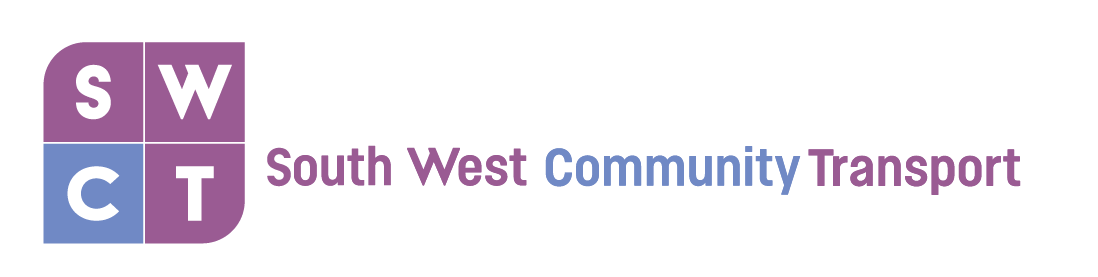 
PATIENT TRANSPORT SERVICE – REFERRAL FORM
PATIENT TRANSPORT SERVICE – REFERRAL FORM
PATIENT TRANSPORT SERVICE – REFERRAL FORM
PATIENT TRANSPORT SERVICE – REFERRAL FORM
PATIENT TRANSPORT SERVICE – REFERRAL FORM
PATIENT TRANSPORT SERVICE – REFERRAL FORM
PATIENT TRANSPORT SERVICE – REFERRAL FORM
PATIENT TRANSPORT SERVICE – REFERRAL FORM
PATIENT TRANSPORT SERVICE – REFERRAL FORM
PATIENT TRANSPORT SERVICE – REFERRAL FORM(Please use BLOCK CAPITALS and answer ALL questions)(Please use BLOCK CAPITALS and answer ALL questions)(Please use BLOCK CAPITALS and answer ALL questions)(Please use BLOCK CAPITALS and answer ALL questions)(Please use BLOCK CAPITALS and answer ALL questions)(Please use BLOCK CAPITALS and answer ALL questions)(Please use BLOCK CAPITALS and answer ALL questions)(Please use BLOCK CAPITALS and answer ALL questions)(Please use BLOCK CAPITALS and answer ALL questions)(Please use BLOCK CAPITALS and answer ALL questions)NAME:NAME:________________________________________________________________________________________________________________________________________________________________________________________________________________________________________________________________________________________________________________________________________________________________________________________________________________________________________________________________________________________________________________________________________________________ADDRESS:ADDRESS:___________________________________________________________________

_________________________________________  POSTCODE: __________________________________________________________________________________

_________________________________________  POSTCODE: __________________________________________________________________________________

_________________________________________  POSTCODE: __________________________________________________________________________________

_________________________________________  POSTCODE: __________________________________________________________________________________

_________________________________________  POSTCODE: __________________________________________________________________________________

_________________________________________  POSTCODE: __________________________________________________________________________________

_________________________________________  POSTCODE: __________________________________________________________________________________

_________________________________________  POSTCODE: _______________TELEPHONE:TELEPHONE:________________________________________________________________________________________________________________DATE OF BIRTH:DATE OF BIRTH:DATE OF BIRTH:__________________EMERGENCY CONTACTEMERGENCY CONTACTEMERGENCY CONTACTEMERGENCY CONTACTEMERGENCY CONTACTEMERGENCY CONTACTEMERGENCY CONTACTEMERGENCY CONTACTEMERGENCY CONTACTEMERGENCY CONTACTNAME:NAME:____________________________________________________________________________________________________________________________TELEPHONE:TELEPHONE:TELEPHONE:__________________RELATIONSHIP:RELATIONSHIP:________________________________________________________________________________________________________________________________________________________________________________________________________________________________________________________________PERSONAL STATUS  (Tick appropriate box)PERSONAL STATUS  (Tick appropriate box)PERSONAL STATUS  (Tick appropriate box)PERSONAL STATUS  (Tick appropriate box)PERSONAL STATUS  (Tick appropriate box)PERSONAL STATUS  (Tick appropriate box)PERSONAL STATUS  (Tick appropriate box)PERSONAL STATUS  (Tick appropriate box)PERSONAL STATUS  (Tick appropriate box)PERSONAL STATUS  (Tick appropriate box)Have a disability?Have a disability?Have a disability?Please specify nature of disability: ____________________________Please specify nature of disability: ____________________________Please specify nature of disability: ____________________________Please specify nature of disability: ____________________________Please specify nature of disability: ____________________________Please specify nature of disability: ____________________________Do you need to travel in a wheelchair?Do you need to travel in a wheelchair?Do you need to travel in a wheelchair?YES / NOYES / NODo you have any other mobility issues?Do you have any other mobility issues?________________________________________________________________________________________________Do you need/use any mobility equipment: __________________________________________________Do you need/use any mobility equipment: __________________________________________________Do you need/use any mobility equipment: __________________________________________________Do you need/use any mobility equipment: __________________________________________________Do you need/use any mobility equipment: __________________________________________________Do you need/use any mobility equipment: __________________________________________________Do you need/use any mobility equipment: __________________________________________________Do you need/use any mobility equipment: __________________________________________________Do you need/use any mobility equipment: __________________________________________________Do you need/use any mobility equipment: __________________________________________________HEALTHCARE INFORMATIONHEALTHCARE INFORMATIONHEALTHCARE INFORMATIONHEALTHCARE INFORMATIONHEALTHCARE INFORMATIONHEALTHCARE INFORMATIONHEALTHCARE INFORMATIONHEALTHCARE INFORMATIONHEALTHCARE INFORMATIONHEALTHCARE INFORMATIONMEDICAL CONTACT NAME:MEDICAL CONTACT NAME:________________________________________________________________________________________________________________________________________________________________________________________________________________________________________________________________________________________________________________________________________________________________________________________________________________________________________________________________________________________________________________________________________________________MEDICAL ADDRESS:MEDICAL ADDRESS:___________________________________________________________________
______________________________________________________________________________________________________________________________________
______________________________________________________________________________________________________________________________________
______________________________________________________________________________________________________________________________________
______________________________________________________________________________________________________________________________________
______________________________________________________________________________________________________________________________________
______________________________________________________________________________________________________________________________________
______________________________________________________________________________________________________________________________________
___________________________________________________________________MEDICAL CONTACT NUMBER:MEDICAL CONTACT NUMBER:________________________________________________________________________________________________________________________________________________________________________________________________________________________________________________________________________________________________________________________________________________________________________________________________________________________________________________________________________________________________________________________________________________________How did you hear about us: ______________________________________________________________How did you hear about us: ______________________________________________________________How did you hear about us: ______________________________________________________________How did you hear about us: ______________________________________________________________How did you hear about us: ______________________________________________________________How did you hear about us: ______________________________________________________________How did you hear about us: ______________________________________________________________How did you hear about us: ______________________________________________________________How did you hear about us: ______________________________________________________________How did you hear about us: ______________________________________________________________CONSENTI give my consent to personal and special category personal information being recorded, processed and stored.I give my consent for South West Community Transport to contact the above named healthcare professional to discuss my needs.CONSENTI give my consent to personal and special category personal information being recorded, processed and stored.I give my consent for South West Community Transport to contact the above named healthcare professional to discuss my needs.CONSENTI give my consent to personal and special category personal information being recorded, processed and stored.I give my consent for South West Community Transport to contact the above named healthcare professional to discuss my needs.CONSENTI give my consent to personal and special category personal information being recorded, processed and stored.I give my consent for South West Community Transport to contact the above named healthcare professional to discuss my needs.CONSENTI give my consent to personal and special category personal information being recorded, processed and stored.I give my consent for South West Community Transport to contact the above named healthcare professional to discuss my needs.CONSENTI give my consent to personal and special category personal information being recorded, processed and stored.I give my consent for South West Community Transport to contact the above named healthcare professional to discuss my needs.CONSENTI give my consent to personal and special category personal information being recorded, processed and stored.I give my consent for South West Community Transport to contact the above named healthcare professional to discuss my needs.CONSENTI give my consent to personal and special category personal information being recorded, processed and stored.I give my consent for South West Community Transport to contact the above named healthcare professional to discuss my needs.CONSENTI give my consent to personal and special category personal information being recorded, processed and stored.I give my consent for South West Community Transport to contact the above named healthcare professional to discuss my needs.CONSENTI give my consent to personal and special category personal information being recorded, processed and stored.I give my consent for South West Community Transport to contact the above named healthcare professional to discuss my needs.SIGNED: ______________________________________________________________________________________________________________________________________________________________________________________________DATE:DATE:____________________________________________Please return your completed form to:  South West Community Transport, Unit 12, Museum Business Park, 140 Woodhead Road, Glasgow,  G53  7NNTelephone: 0141 880 5777Please return your completed form to:  South West Community Transport, Unit 12, Museum Business Park, 140 Woodhead Road, Glasgow,  G53  7NNTelephone: 0141 880 5777Please return your completed form to:  South West Community Transport, Unit 12, Museum Business Park, 140 Woodhead Road, Glasgow,  G53  7NNTelephone: 0141 880 5777Please return your completed form to:  South West Community Transport, Unit 12, Museum Business Park, 140 Woodhead Road, Glasgow,  G53  7NNTelephone: 0141 880 5777Please return your completed form to:  South West Community Transport, Unit 12, Museum Business Park, 140 Woodhead Road, Glasgow,  G53  7NNTelephone: 0141 880 5777Please return your completed form to:  South West Community Transport, Unit 12, Museum Business Park, 140 Woodhead Road, Glasgow,  G53  7NNTelephone: 0141 880 5777Please return your completed form to:  South West Community Transport, Unit 12, Museum Business Park, 140 Woodhead Road, Glasgow,  G53  7NNTelephone: 0141 880 5777Please return your completed form to:  South West Community Transport, Unit 12, Museum Business Park, 140 Woodhead Road, Glasgow,  G53  7NNTelephone: 0141 880 5777Please return your completed form to:  South West Community Transport, Unit 12, Museum Business Park, 140 Woodhead Road, Glasgow,  G53  7NNTelephone: 0141 880 5777Please return your completed form to:  South West Community Transport, Unit 12, Museum Business Park, 140 Woodhead Road, Glasgow,  G53  7NNTelephone: 0141 880 5777